TITULO EM PORTUGUÊS, MAIÚSCULA, NEGRITO, FONTE: ARIAL, 12; CENTRALIZADO, ESPAÇO SIMPLESNome e Sobrenome do autor principal¹, co-autor², co-autor³ (Fonte: Arial, 12, Centralizado, Negrito, Espaço Simples)1 Instituição/Departamento/Escola/E-mail2,3 Instituição/Departamento/Escola/E-mail(Fonte: Arial, 10, centralizado, espaço simples) Resumo: A proposta deste modelo de artigo é servir de base para a estrutura e a formatação de artigos acadêmico-científicos a serem publicados na no site do evento, após apresentados no 9º SICT-Sul. (Fonte: Arial, 10, justificado, itálico, espaço simples, sem parágrafo). O resumo, apresentado em um único parágrafo, deverá conter entre 200 e 300 palavras, descrevendo os objetivos, a metodologia usada e os principais resultados e conclusões. Não deverá conter fórmulas e deduções matemáticas, nem citações diretas ou indiretas.Palavras-Chave: Entre 3 e 5. (Fonte: Arial, 10, itálico, alinhado a esquerda, espaçamento simples)1 INTRODUÇÃOPara o envio das propostas, o candidato deverá preencher o formulário de Inscrição junto a página do evento e encaminhar o artigo em arquivo editável (.odt ou .doc ou .docx). As propostas deverão ser enviadas via formulário eletrônico disponível no site www.criciuma.ifsc.edu.br/9-sict-sul.Descreva aqui a introdução: apresentar a fundamentação, a justificativa e os objetivos do trabalho. (Fonte: Arial, 12, justificado, espaço 1,5, parágrafo 2 cm).2 METODOLOGIAO artigo deverá conter no mínimo 6 (seis) e no máximo 8 (oito) páginas não numeradas, incluindo tabelas, quadros e figuras, e ser apresentado em uma coluna. A fonte deverá ser Arial, tamanho 12, para os títulos dos itens, dos subitens, do texto e das referências. Não deverão existir no texto palavras em negrito ou sublinhado para destacar segmentos do texto; somente itálico.  O espaçamento deverá ser 1,5 no corpo do texto e duplo entre itens e subitens. E o parágrafo deverá ter 2 cm de recuo na primeira linha.O formato do papel deverá ser A4, orientação retrato, com margens espelho, nas seguintes dimensões:a) direita e esquerda: 2,0 cm;b) superior e inferior: 2,0 cm;Os itens e subitens deverão ser alinhados à esquerda, enumerados, em negrito e letra maiúscula. Não se utilizam ponto, hífen, travessão ou qualquer outro sinal após o indicativo numérico do item ou subitem.  As grandezas deverão ser expressas no Sistema Internacional (SI), e a terminologia científica (incluindo a nomenclatura e os símbolos gregos) deverá seguir as convenções internacionais de cada área em questão.  3 RESULTADOS E DISCUSSÃO3.1 Equações matemáticas As equações deverão ser indicadas em um novo parágrafo. Quando necessário, deve-se utilizar toda a extensão da largura da página para edição da mesma.As equações devem ser numeradas sequencialmente e identificadas por números arábicos entre parênteses, alinhados à direita, com a indicação de letra maiúscula. A referência à equação deverá ser feita, no corpo do texto, da forma abreviada; no início da frase, por extenso. Exemplo... substituindo-se a Eq. (1) na Eq. (2) tem-se a seguinte expressão: ...; A Equação (1) deverá estabelecer a relação...      (1)3.2 Tabelas e FigurasTodas as tabelas e figuras deverão ser citadas no texto. Exemplo:“A Figura 1 apresenta….”.“A Tabela 1 traz informações sobre...”Tabelas deverão estar contidas no texto e numeradas, conforme abaixo.Tabela 01 – Modelo de tabela (Fonte: Arial, 12)Fonte: nonononononoon (Fonte: Arial, 9)Figuras deverão estar contidas no texto e numeradas, conforme abaixo.Figura 01 – Espectro visível (Fonte: Arial, 12)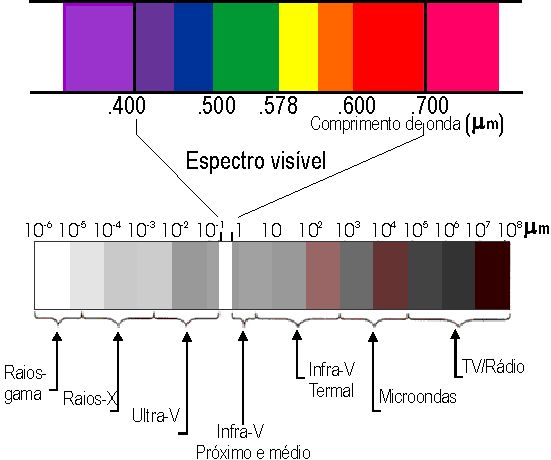 Fonte: nonononononoon (Fonte: Arial, 9)3.3 CitaçõesQuando o(s) autor(es) estiver(em) no corpo do texto, a grafia deve ser apresentada em letras minúsculas e, quando estiver entre parênteses, em letras maiúsculas.  Exemplo - quando a citação possuir apenas um autor: Pereira (2009, p.910) estabeleceu que...  ou Estabeleceu-se, assim, que ....  (PEREIRA, 2009, p. 910); quando a citação possuir dois autores: (FRIZZONE; SAAD, 2004, p. 12) ou Frizzone e Saad (2004, p.12) …; quando a citação possuir mais de três autores: (BOTREL et al., 2004, p. 56) ou Botrel et al. (2004, p. 56). As citações diretas que apresentarem mais de três linhas no texto original deverão constar em parágrafo próprio, com espacejamento simples entre as linhas, sem aspas, fonte em tamanho 10, afastadas 4 cm da margem esquerda, com indicação do sobrenome do autor, da data e da página.4 CONSIDERAÇÕES FINAISDescreva aqui os resultados do projeto: Apresentar os dados obtidos, juntamente com análise dos mesmos e a discussão sobre os seus efeitos. Pode ser acrescido, se necessário, quadros e imagens. Em caso de atividades extensionistas, destacar o resultado alcançado sobre a comunidade interna ou externa a instituição. (Fonte: Arial, 12, justificado, espaço 1,5, parágrafo 2 cm)AGRADECIMENTOSCitar o nome da fonte financiadora do projeto se houver. Agradecer se necessário, a instituições que apoiaram o projeto. (Fonte: Arial, 12, justificado, espaço 1,5, parágrafo 2 cm)REFERÊNCIASEm ordem alfabética, alinhado a esquerda, conforme modelos abaixo:GONÇALVES, L. M. G.; CESAR JUNIOR, R. M. Robótica, Sistemas Sensorial e Motos: principais tendências e direções. Revista de Informática Teórica e Aplicada, Porto Alegre, v.9, n.2, p. 7-36, out. 2002. PEREIRA, M.L. et al.  Determination of particle concentration in the breathing zone for four different types of office ventilation systems. Building and Environment: The International Journal of Building Science and  its Applications, USA, v. 44, Issue 5, p. 904–911, maio de 2009.  OLIVEIRA, José Paulo Moreira de; MOTTA, Carlos Alberto Paula. Como escrever textos técnicos. São Paulo: Pioneira Thomson Learning, 2005.SANTAELLA, Lúcia; NÖTH, Winfried. Comunicação e semiótica. São Paulo: Hacker Editores, 2004.MACHADO, Irene A. Os gêneros e o corpo do acabamento estético. In BRAIT, Beth (org.) Bakhtin: dialogismo e construção do sentido. 2. ed. rev. Campinas, SP: Editora da UNICAMP, 2005. Cap. 3, p. 131-148.BIAVA, L. C. et al. A Perspectiva Semântica no Design de Interação: estilos de interação em diferentes formas de linguagem. In: Congresso Internacional de Ergonomia e Usabilidade, Design de interfaces e Interação Humano Computador, 8, 2008, São Luís. Anais... São Luís, jun. 2008. 1 CD-ROM.MENEGHETTI, E. A. Uma proposta de uso da arquitetura trace como um sistema de detecção de intrusão. 2002. 105 f. Dissertação (Mestrado em Ciência da Computação) – Instituto de Informática, UFRGS, Porto Alegre, 2002. SILVA JR., Pedro Armando da. Bancada para ensaios de materiais ferromagnéticos em chapa única sob campos rotacionais. 2007. 122 f. Tese (Doutorado em Engenharia Elétrica) - Curso de Pós-Graduação em Engenharia Elétrica, Universidade Federal de Santa Catarina, Florianópolis, 2007.ALVES, Maria Bernadete Martins; ARRUDA, Susana Magareth. Como fazer referências: bibliográficas, eletrônicas e demais formas de documentos. Disponível em <http://www.bu.ufsc.br/framerefer.html >. Acesso em 26 de outubro de 2009.ItemQuantidade%nonnoonon5050nininininiini5050